Coral 3*DBL, BB, 7 ночей Цена от 33663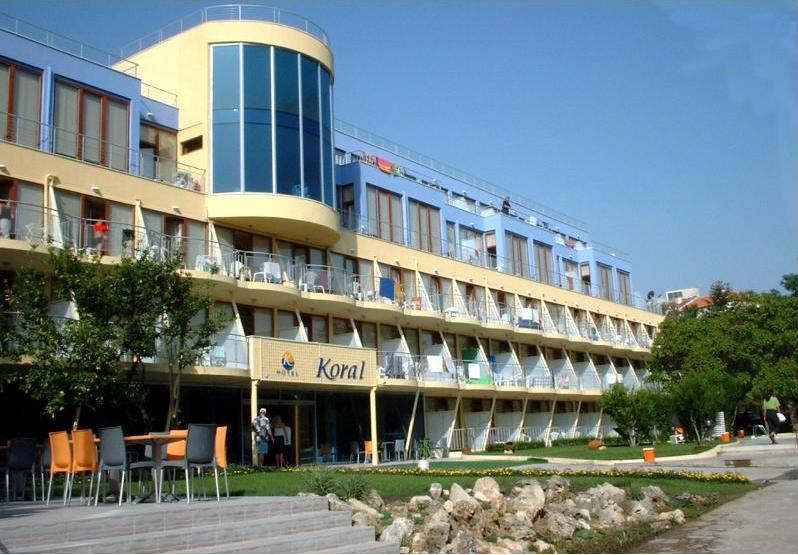 Отель расположен в центральной части Созополя, на скалистом утесе, откуда открывается потрясающий вид на море.34 км от аэропорта г. БургасКонтактная информация:Tel: +359 55 026266http://www.visit.bg/Типы номеров:47 Standard (18-20 м2)10 Apartment4 StudioВ отеле:61 номер; закрытый бассейн (шезлонги (€) и зонтики (€)), сейф на ресепшн (€), wi-fi (€), парикмахерская (€), прачечная (€), обмен валюты, парковка, аренда автомобиляВ номере:ванная комната, фен, телефон, ТВ, кондиционер, мини-холодильник, балконStudio: расширенный номер, оборудован как двухместный стандартныйApartment: ванная комната с ванной, гостиная и спальня, разделенные дверью; максимальное размещение до 4 человекПитание:ВВРестораны и бары:ресторан с террасой, лобби-бар, панорамный барРазвлечения и спорт:фитнес-центр (€), сауна (€), массаж (€)Пляж:муниципальный, песчаный в 30 м от отеля; шезлонги (€) и зонтики (€)